Regulatory Advice Enquiry FormPlease use this form to contact Animals in Science Regulation Unit (ASRU) if you require regulatory advice. Our aim is to respond to your request within 5 working daysDo not use this form to:Report a PPL Standard Condition 18 Report a potential non-compliance Please clearly title your document: ‘ASRU_Establishment Name_Name_ Date_’ and send to the Regulatory Advice Team with the subject heading ‘Regulatory Advice Request Establishment [Number]’.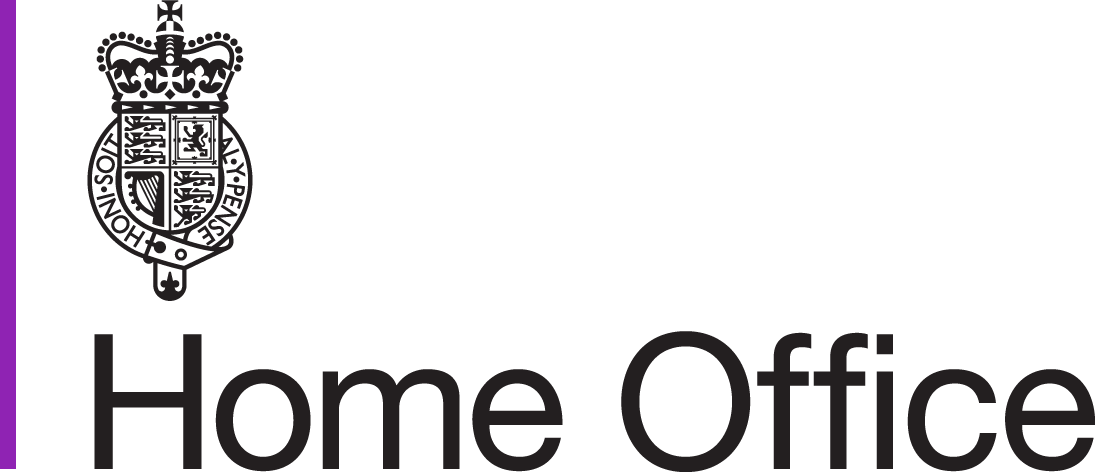 	******************************For official use******************************Establishment Licence Name and NumberIn relation to your enquiry, which of the following best describes you?PPLh/PILh Number if applicable: If selected Other above, please specify: IS THERE AN IMMEDIATE OR ONGOING ANIMAL WELFARE CONCERN?YES NO  If answered YES above, please describe:IS A RESPONSE REQUIRED URGENTLY?YES NO   If answered YES above, please provide a telephone number:In relation to your enquiry, which of the following best describes the topic you are contacting us about today?Please provide details of your enquiry, providing PPL/Protocol number if applicable:Print NameDateRegulatory Advice GivenName Date